Please ensure all the relevant questions on this form have been answered fully.If you have any queries relating to information requirements or wish to meet with a council consents officer, please contact the Northland Regional Council.Part BAssessment ofEnvironmental Effects –Minor Coastal Activity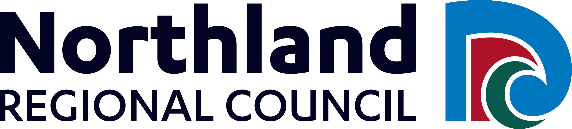 Whangārei Office	Phone:	09 470 1200	Fax:	09 470 1202Kaitāia Office	Phone:	09 408 6600Waipapa Office	Phone:	09 470 1200Ōpua Office	Phone:	09 402 7516Dargaville Office	Phone:	09 439 3300Free Phone		0800 002 004Email		mailroom@nrc.govt.nzWebsite	www.nrc.govt.nzThis application is made under section 88/section 127 of the Resource Management Act 1991To:	Consents DepartmentNorthland Regional CouncilPrivate Bag 9021Whangārei Mail CentreWhangārei 0148PART B	–	ASSESSMENT OF ENVIRONMENTAL EFFECTSYour application must include an Assessment of Effects on the Environment. This form and the associated Information Requirement Booklet will help you prepare it.An assessment of effects is required so that you and others can understand what happens to the environment when you carry out a minor coastal activity, whether it is existing or new.  This will help you to propose ways to minimise those effects to the council’s satisfaction.The degree of detail required is in proportion to the scale of the environmental effects of your proposal.  If the size of your proposed activity or the scale of its potential effects is significant, a report by a professional advisor in support of your application may be required.Please note that the word “environment” includes the surrounding coastal water, adjoining land, any surrounding resource users, and local iwi.It is advised that you make an appointment with a council officer to discuss your application prior to lodging it.  This will help you supply all the required information at the onset and ensure the efficient processing of your application.A.Describe the Proposed ActivityA.1	Describe the proposed activity(ies):A.1	Describe the proposed activity(ies):A.2	Is the proposed activity new, or an alteration/extension of an existing activity or structure?	New		ExistingA.3	If the application is to continue or alter an activity or structure, is there any previous resource consent or authority (e.g. Harbours Act approval or Water Right)?A.3	If the application is to continue or alter an activity or structure, is there any previous resource consent or authority (e.g. Harbours Act approval or Water Right)?	No		Yes	No		YesIf so, what are the existing permit numbers?ATTACH A COPY OF THE APPROVALB.Site DetailsB.1	Describe the site of the proposed activity, including reference to existing structures in the coastal marine area and on the adjacent land.  Ensure that a detailed map is provided as outlined on page 3.B.1	Describe the site of the proposed activity, including reference to existing structures in the coastal marine area and on the adjacent land.  Ensure that a detailed map is provided as outlined on page 3.B.2	Describe the seabed materials (e.g. rock, sand, or shingle) at the site of the activity and in the surrounding area.B.2	Describe the seabed materials (e.g. rock, sand, or shingle) at the site of the activity and in the surrounding area.B.3	Describe the plants and animals (e.g. mangroves, saltmarsh or shellfish beds) at the site of the activity and the surrounding area.B.3	Describe the plants and animals (e.g. mangroves, saltmarsh or shellfish beds) at the site of the activity and the surrounding area.B.4	Describe any cultural areas, historic areas, scenic features and food gathering areas within 500 metres of the proposed activity.B.4	Describe any cultural areas, historic areas, scenic features and food gathering areas within 500 metres of the proposed activity.B.5	You must attach a map that shows the following (refer to page 3):	the location of the proposed activity, 	the legal boundaries of any adjoining properties,	any adjacent public roads, esplanade reserves, marginal strips,	the location of the coastal marine boundary (i.e. mean high water springs),	the location of any existing coastal activities within 500 metres (including existing structures.)It is also advised that you supply photographs of the site and the surrounding area.B.6	If the application includes any structure (e.g. jetty, boat ramp, or discharge pipes), you must attach a structure plan that shows the following (refer to page 4):	the dimensions of the structure,	front view	side view	plan view	position of mean high water springs (MHWS) – i.e. high tide mark.C.Assessment of Effects on the EnvironmentC.1	Will the proposed activity have any impact on plant, animal or marine life?	No, why not?C.1	Will the proposed activity have any impact on plant, animal or marine life?	No, why not?	Yes, describe impact	Yes, describe impactC.2	Describe the visual impact the proposal will have, and include an assessment of compatibility with existing activities, structures and surroundings.C.2	Describe the visual impact the proposal will have, and include an assessment of compatibility with existing activities, structures and surroundings.C.3	Will the proposed activity have any impact on other users of the area?(include any restriction on public access to and along the foreshore, during construction and/or once construction is finished)	No, why not?C.3	Will the proposed activity have any impact on other users of the area?(include any restriction on public access to and along the foreshore, during construction and/or once construction is finished)	No, why not?	Yes, describe impact	Yes, describe impactC.4	Will the proposed activity have an effect on coastal processes of the area (e.g. erosion) and/or on water quality?	No, why not?C.4	Will the proposed activity have an effect on coastal processes of the area (e.g. erosion) and/or on water quality?	No, why not?	Yes, describe impact	Yes, describe impactC.5	Mitigation MeasuresIf you have identified any potential effects that may be more than minor in your assessment above, please consider and describe the steps you propose to take to mitigate these effects.C.5	Mitigation MeasuresIf you have identified any potential effects that may be more than minor in your assessment above, please consider and describe the steps you propose to take to mitigate these effects.C.6	AlternativesSometimes the adverse effects of a proposal can be mitigated by the consideration of alternatives.  Please identify and describe any alternative locations/designs/methods.C.6	AlternativesSometimes the adverse effects of a proposal can be mitigated by the consideration of alternatives.  Please identify and describe any alternative locations/designs/methods.C.7	ConsultationWritten approvals regarding your proposal are normally required from the adjoining land owners/occupiers and consultation undertaken with the Department of Conservation and local Iwi is advised.  If there is an adjacent esplanade reserve (marginal strip) administered by the Department of Conservation or the district council, then written approval is normally required from that agency.Any letters of concern/support or comment from persons consulted should be attached to this application form.The Northland Regional Council can supply you with prescribed written approval forms to aid you with the consultation.C.7	ConsultationWritten approvals regarding your proposal are normally required from the adjoining land owners/occupiers and consultation undertaken with the Department of Conservation and local Iwi is advised.  If there is an adjacent esplanade reserve (marginal strip) administered by the Department of Conservation or the district council, then written approval is normally required from that agency.Any letters of concern/support or comment from persons consulted should be attached to this application form.The Northland Regional Council can supply you with prescribed written approval forms to aid you with the consultation.C.7	ConsultationWritten approvals regarding your proposal are normally required from the adjoining land owners/occupiers and consultation undertaken with the Department of Conservation and local Iwi is advised.  If there is an adjacent esplanade reserve (marginal strip) administered by the Department of Conservation or the district council, then written approval is normally required from that agency.Any letters of concern/support or comment from persons consulted should be attached to this application form.The Northland Regional Council can supply you with prescribed written approval forms to aid you with the consultation.C.7	ConsultationWritten approvals regarding your proposal are normally required from the adjoining land owners/occupiers and consultation undertaken with the Department of Conservation and local Iwi is advised.  If there is an adjacent esplanade reserve (marginal strip) administered by the Department of Conservation or the district council, then written approval is normally required from that agency.Any letters of concern/support or comment from persons consulted should be attached to this application form.The Northland Regional Council can supply you with prescribed written approval forms to aid you with the consultation.C.7	ConsultationWritten approvals regarding your proposal are normally required from the adjoining land owners/occupiers and consultation undertaken with the Department of Conservation and local Iwi is advised.  If there is an adjacent esplanade reserve (marginal strip) administered by the Department of Conservation or the district council, then written approval is normally required from that agency.Any letters of concern/support or comment from persons consulted should be attached to this application form.The Northland Regional Council can supply you with prescribed written approval forms to aid you with the consultation.C.7	ConsultationWritten approvals regarding your proposal are normally required from the adjoining land owners/occupiers and consultation undertaken with the Department of Conservation and local Iwi is advised.  If there is an adjacent esplanade reserve (marginal strip) administered by the Department of Conservation or the district council, then written approval is normally required from that agency.Any letters of concern/support or comment from persons consulted should be attached to this application form.The Northland Regional Council can supply you with prescribed written approval forms to aid you with the consultation.Will the proposed activity have an effect on any neighbouring property owners?	No, why not?Will the proposed activity have an effect on any neighbouring property owners?	No, why not?Will the proposed activity have an effect on any neighbouring property owners?	No, why not?Will the proposed activity have an effect on any neighbouring property owners?	No, why not?Will the proposed activity have an effect on any neighbouring property owners?	No, why not?Will the proposed activity have an effect on any neighbouring property owners?	No, why not?	Yes, describe impact	Yes, describe impact	Yes, describe impact	Yes, describe impact	Yes, describe impact	Yes, describe impactHave you consulted with any of the following potentially affected parties?Have you consulted with any of the following potentially affected parties?Have you consulted with any of the following potentially affected parties?YesNoNoNeighboursNeighboursNeighboursOther users of the coastal marine areaOther users of the coastal marine areaOther users of the coastal marine areaDepartment of ConservationDepartment of ConservationDepartment of ConservationDistrict CouncilDistrict CouncilDistrict CouncilLocal iwi (specify):Local iwi (specify):Other (specify):Other (specify):Please attach a record of any consultation which has taken place.  The council has forms to aid with this consultation.Please attach a record of any consultation which has taken place.  The council has forms to aid with this consultation.Please attach a record of any consultation which has taken place.  The council has forms to aid with this consultation.Please attach a record of any consultation which has taken place.  The council has forms to aid with this consultation.Please attach a record of any consultation which has taken place.  The council has forms to aid with this consultation.Please attach a record of any consultation which has taken place.  The council has forms to aid with this consultation.Northland Regional Council offices:Northland Regional Council offices:Northland Regional Council offices:Northland Regional Council offices:Northland Regional Council offices:Whangārei OfficeDargaville OfficeKaitāia OfficeWaipapa OfficeŌpua Office36 Water StreetWhangārei 0110Phone:	09 470 1200or	0800 002 004Fax:	09 470 1202mailroom@nrc.govt.nzwww.nrc.govt.nz42 Hokianga RoadDargaville 0310Phone:	09 439 3300192 Commerce StreetKaitāia 0410Phone:	09 408 6600Shop 912 Klinac LaneWaipapa 0295Phone:	09 470 1200or	0800 002 004Fax:	09 470 1202Unit 10Industrial Marine ParkŌpua 0200Phone:	09 402 7516